Sensibilização para o não desperdício de comida: crianças mais novas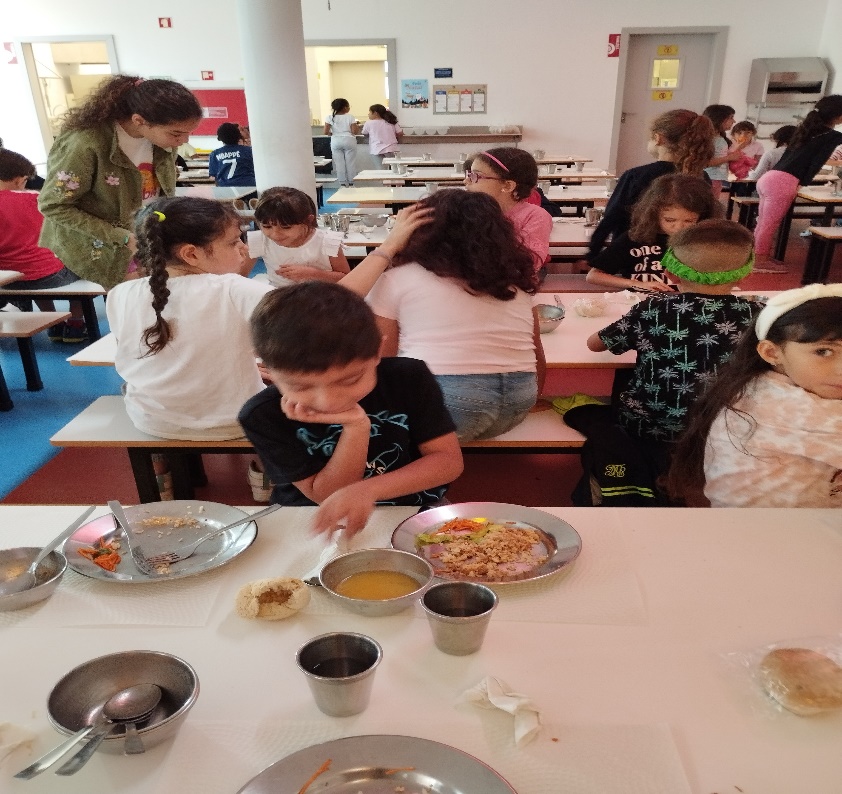 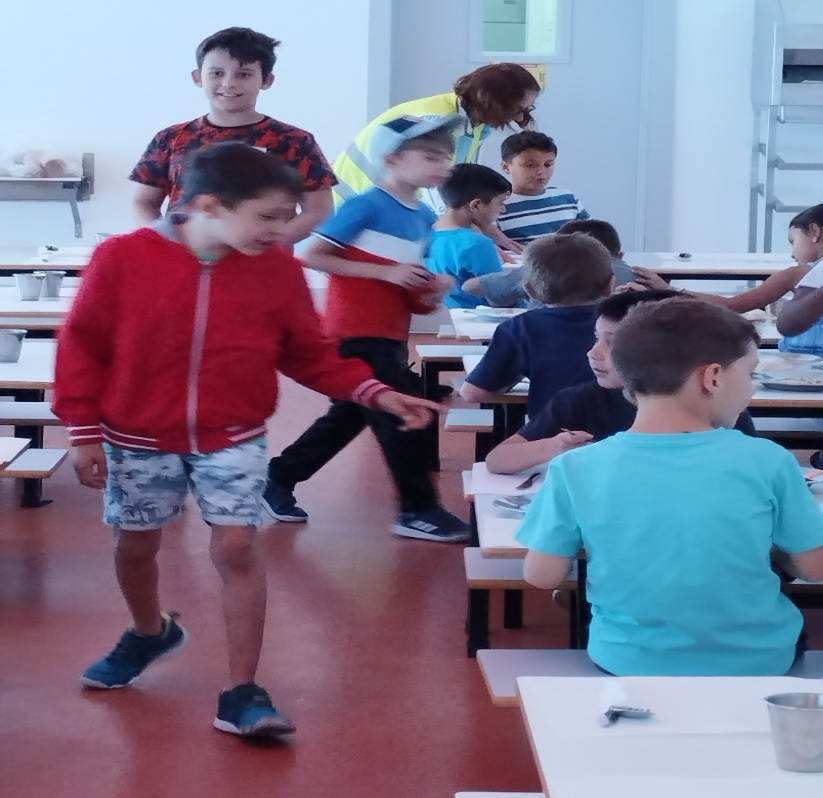 